проект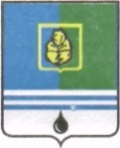 					РЕШЕНИЕДУМЫ ГОРОДА КОГАЛЫМАХанты-Мансийского автономного округа - ЮгрыОт «___»_______________20___г.                                                   №_______ Об утверждении проектарешения Думы города Когалыма«О внесении изменений в Устав города Когалыма»В соответствии со статьей 28 Федерального закона от 06.10.2003 №131-ФЗ «Об общих принципах организации местного самоуправления в Российской Федерации», статьями 12 и 49 Устава города Когалыма, Дума города Когалыма РЕШИЛА:1. Утвердить проект решения Думы города Когалыма «О внесении изменений в Устав города Когалыма» согласно приложению к настоящему решению.2. Опубликовать настоящее решение и приложение к нему в газете «Когалымский вестник».3. Настоящее решение вступает в силу после его официального опубликования.Приложение 1к решению Думыгорода Когалымаот             №Проект вносится главой города Когалыма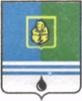 РЕШЕНИЕДУМЫ ГОРОДА КОГАЛЫМАХанты-Мансийского автономного округа - ЮгрыОт «___»________________20___г.                                                       №_______ О внесении изменений в Устав города КогалымаРассмотрев изменения в Устав города Когалыма, Дума города Когалыма РЕШИЛА:1. Внести изменения в Устав города Когалыма, принятый решением Думы города Когалыма от 23.06.2005 №167-ГД (с изменениями и дополнениями, внесенными решениями Думы города Когалыма от 25.12.2006 №77-ГД,              от 15.11.2007 №162-ГД, от 02.06.2008 №259-ГД, от 14.03.2009 №342-ГД,           от 28.09.2009 №431-ГД, от 25.02.2010 №464-ГД, от 21.06.2010 №508-ГД,           от 26.07.2010 №522-ГД, от 29.10.2010 №543-ГД, от 17.12.2010 №570-ГД,           от 01.06.2011 №42-ГД, от 31.08.2011 №67-ГД, от 28.11.2011 №95-ГД,                 от 03.12.2012 №204-ГД, от 20.12.2012 №206-ГД, от 14.03.2013 №235-ГД,           от 06.05.2013 №276-ГД, от 28.06.2013 №289-ГД, от 26.09.2013 №307-ГД,           от 27.11.2013 №349-ГД, от 18.03.2014 №393-ГД, от 18.03.2014 №394-ГД,           от 08.04.2014 №413-ГД, от 04.12.2014 №491-ГД, от 17.02.2015 №508-ГД,           от 19.03.2015 №524-ГД, от 07.05.2015 №543-ГД, от 29.10.2015 №596-ГД,           от  24.02.2016 №638-ГД, от 26.10.2016 №10-ГД, от 26.04.2017 №79-ГД), согласно приложению к настоящему решению.2. Направить настоящее решение и приложение к нему для государственной регистрации в установленном порядке.3. Опубликовать настоящее решение и приложение к нему в газете «Когалымский вестник» после его государственной регистрации.4. Настоящее решение вступает в силу после его официального опубликования.Приложение к решению Думыгорода Когалымаот               №  ИЗМЕНЕНИЯ В УСТАВ ГОРОДА КОГАЛЫМА1. Часть 1 статьи 6 Устава города Когалыма дополнить пунктом 4.1 следующего содержания:«4.1) осуществление в ценовых зонах теплоснабжения муниципального контроля за выполнением единой теплоснабжающей организацией мероприятий по строительству, реконструкции и (или) модернизации объектов теплоснабжения, необходимых для развития, повышения надежности и энергетической эффективности системы теплоснабжения и определенных для нее в схеме теплоснабжения в пределах полномочий, установленных Федеральным законом «О теплоснабжении»;».2. Часть 1 статьи 6.1 Устава города Когалыма дополнить пунктом 17 следующего содержания:«17) оказание содействия развитию физической культуры и спорта инвалидов, лиц с ограниченными возможностями здоровья, адаптивной физической культуры и адаптивного спорта.».3. В части 1 статьи 17 Устава города Когалыма слова «на части территории города» заменить словами «на части территории городского округа».4. Статью 26 Устава города Когалыма дополнить частью 5.1 следующего содержания:«5.1. В случае досрочного прекращения полномочий главы города избрание нового главы города, избираемого из числа кандидатов, представленных конкурсной комиссией по результатам конкурса, осуществляется не позднее чем через шесть месяцев со дня такого прекращения полномочий.При этом если до истечения срока полномочий Думы города осталось менее шести месяцев, избрание главы города из числа кандидатов, представленных конкурсной комиссией по результатам конкурса, осуществляется в течение трех месяцев со дня избрания Думы города нового созыва в правомочном составе.».5. В статье 28 Устава города Когалыма:часть 2 дополнить пунктом 9 следующего содержания:«9) определяет специально отведенные места для проведения встреч депутатов с избирателями, а также определяет перечень помещений, предоставляемых органами местного самоуправления для проведения встреч депутатов с избирателями, и порядок их предоставления;»;5.2. пункт 9 части 2 соответственно считать пунктом 10;5.3. часть 4 дополнить пунктом 19.1 следующего содержания:«19.1) осуществляет в ценовых зонах теплоснабжения муниципального контроля за выполнением единой теплоснабжающей организацией мероприятий по строительству, реконструкции и (или) модернизации объектов теплоснабжения, необходимых для развития, повышения надежности и энергетической эффективности системы теплоснабжения и определенных для нее в схеме теплоснабжения в пределах полномочий, установленных Федеральным законом «О теплоснабжении»;»;часть 5 дополнить пунктом 7.1 следующего содержания:«7.1) оказывает содействие развитию физической культуры и спорта инвалидов, лиц с ограниченными возможностями здоровья, адаптивной физической культуры и адаптивного спорта;».6. Часть 2 статьи 36 Устава города Когалыма изложить в следующей редакции:«2. Муниципальные нормативные правовые акты, затрагивающие права, свободы и обязанности человека и гражданина, устанавливающие правовой статус организаций, учредителем которых выступает муниципальное образование, а также соглашения, заключаемые между органами местного самоуправления, вступают в силу после их официального опубликования (обнародования).».7. В статье 49 Устава города Когалыма:7.1. абзац первый части 6 изложить в следующей редакции:«6. Изменения и дополнения, внесенные в настоящий Устав и изменяющие структуру органов местного самоуправления, разграничение полномочий между органами местного самоуправления (за исключением случаев приведения настоящего Устава в соответствие с федеральными законами, а также изменения полномочий, срока полномочий, порядка избрания выборных должностных лиц местного самоуправления), вступают в силу после истечения срока полномочий Думы города, принявшей решение о внесении указанных изменений и дополнений в настоящий Устав.»;7.2. дополнить частью 6.1 следующего содержания:«6.1. Изменения и дополнения в настоящий Устав вносятся муниципальным правовым актом, который оформляется решением Думы города, подписывается председателем Думы города и главой города.»;7.3. дополнить частью 9 следующего содержания:«9. Изложение Устава города в новой редакции решением о внесении изменений и дополнений в Устав города не допускается. В этом случае принимается новый Устав города, а ранее действующий Устав города и решения о внесении в него изменений и дополнений признаются утратившими силу со дня вступления в силу нового Устава города.».___________________________ПредседательГлаваДумы города Когалымагорода Когалыма_____________  А.Ю.Говорищева_____________  Н.Н.ПальчиковПредседательГлаваДумы города Когалымагорода Когалыма_____________  А.Ю.Говорищева_____________  Н.Н.Пальчиков